ПрагаКаждый уважающий себя город обязательно должен иметь свой символ, который бы отражал его дух и своеобразие. Для Праги таким символом по праву могут считаться часы на центральной, Староместской, площади города. В далеком 1490 году их сконструировал по заказу пражского старосты мастер Хануш. Эти часы показывали не только время, но и день недели, месяц, положение Луны и Солнца, время заката и восхода, а также знаки Зодиака, ведь Хануш был не только великим механиком, но также магом и алхимиком.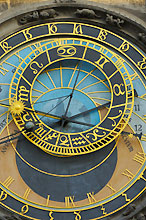 Любимейшим зрелищем, которое ежечасно привлекает к часам множество туристов из всех стран мира, являются удивительные фигурки апостолов, шествующие между двумя открытыми окошками. С левой стороны от часов находятся аллегорические фигурки, символизирующие скрягу и тщеславного человека, а справа — турок и Смерть, звонящая в колокольчик, призванные напоминать зрителям о бренности всего сущего.Старосте очень понравились часы, и он повелел… ослепить Хануша, чтобы тот больше не смог повторить свою работу. В тот день, когда это произошло, часы перестали идти. Время остановилось.Конечно, легенда есть легенда, и в наши дни часы на Староместской ратуше прекрасно функционируют, более того, привлекают ежедневно тысячи туристов, которые хотят поглядеть на торжественное шествие удивительных фигурок. Но до сих пор каждый, кто побывает в Праге, чуть ли не физически почувствует, что здесь время и впрямь навеки как будто остановило свой ход, а эпохи и времена каким-то удивительным образом наслоились друг на друга, породив тот особый колорит, которого вы не встретите ни в каком другом городе Европы.Под небом голубым есть город золотойУ Праги существует множество названий: «стобашенной» зовут ее из-за многих десятков высоких башен и церквей, «зеленой» — потому что городские сады и парки манят своей необыкновенной красотой и изысканностью, «мистической» — из-за разгуливающих здесь по ночам привидений. А еще часто можно услышать словосочетание «Золотая Прага». Действительно, этот город всегда славился особой страстью к золоту. Ни в какой другой европейской столице вы не встретите такого количества позолоченных крыш, куполов и башен, алеющих в лучах заходящего солнца.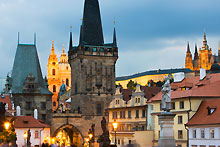 Впрочем, имеется и более интригующее объяснение эпитету «золотая». В одном из районов Праги, Пражском Граде, есть маленькая, ничем не примечательная, на первый взгляд улица, — Злата Улочка. Именно благодаря ей Прага стала европейской столицей алхимии. Сюда в эпоху Средневековья стекались со всей Европы маги и алхимики. За дверями 16 крохотных домиков их обитатели, целиком захваченные своим занятием, пытались получить… вы, наверное, уже догадались что? А еще эта улица знаменита тем, что среди этих шестнадцати домиков есть тот, в котором жил великий Франц Кафка. Отдав родственникам практически все имущество, которое у него было, он уединился здесь, чтобы добыть собственное «золото» — разгадать посредством своих произведений великую загадку Творца и увидеть хоть на мгновение свет его промысла.В Праге органично соседствуют рядом здания разных архитектурных направлений: вот стоит базилика Св. Георгия, памятник романского стиля, рядом величественно возвышается готический собор Св. Вита, недалеко от которого располагается изящное ренессансное здание Королевского дворца — и все это мирно соседствует с причудливыми формами домов в стиле модерн.Выбирая маршрутДля начала немного сухих фактов и цифр. Площадь пражской городской резервации памятников архитектуры составляет 863 гектара, в Государственном перечне недвижимых памятников культуры Чехии записано почти 2000 объектов, из них 1400 на территории Праги, исторический центр столицы внесен в список культурного наследия ЮНЕСКО.Так что если вы не представляете себе поездки за границу без посещения всякого рода музеев-церквей-галерей и т. д. и т. п., лучше всего заранее разработать маршрут, в который войдут наиболее интересные для вас достопримечательности. Однако, как и в любой другой крупной европейской столице, есть в Праге места, которые просто обязан увидеть каждый. Например, готический Карлов мост, перекинутый через полноводную реку Влтаву и соединяющий две части города — Старое место и Малую страну. На перилах моста установлены выразительные и грациозные статуи 14 святых, самой известной из которых является статуя св. Яна Непомуцкого; говорят, что если прикоснуться к ней и загадать желание, оно обязательно сбудется. Непременно посетите готический Кафедральный собор Святого Вита, в котором хранятся коронационные регалии чешских королей. Посмотрите на одно из самых красивых зданий в стиле модерн, так называемый Муниципальный дом, — над его интерьерами и внешним убранством работал сам Альфонс Муха, побродите по зеркальным коридорам Петршинского лабиринта. Загляните в один из многочисленных старинных замков — как в самом городе, так и в его окрестностях. В Праге действительно очень много культурных достопримечательностей, здесь буквально каждый камень дышит стариной и историей, и ей всегда есть чем удивить даже очень искушенного туриста.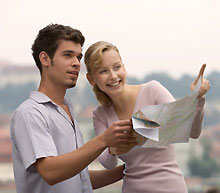 Ближе к полуночи, когда начинают зажигаться фонари и первые тени падают на брусчатые мостовые, просыпается тот самый гений места — средневековый дух Праги. И тогда начинает казаться, что не изобретало человечество никаких компьютеров, мобильных телефонов и прочих «чудес цивилизации», а миром не правят огромные корпорации. Ведь так же величественно, как и сотни лет назад, взмывают вверх шпили церквей, поднимает свой золотой меч каменный воин Брунцвик, вечный страж Карлового моста, а глубокая Влтава задумчиво несет в своих водах века и столетья…От Нового к Старому городуОтправной пункт первой экскурсии — памятник св. Вацлаву, который является любимым местом встречи как самих жителей Праги, так и туристов. Здесь, на станции «Museum», пересекаются две линии метро — А и С. Напротив памятника расположено здание Национального музея, самого большого в Чехии. В левом его флигеле находятся интересные естественнонаучные коллекции и коллекции исторического отдела (в том числе национальные костюмы, монеты и предметы обихода чешского народа от древности до XX столетия). Вдоль по обеим сторонам Вацлавской площади возвышаются красивые дома в стиле пражского модерна-сецессиона. На левой стороне улицы находится дворец Люцерна, огромный комплекс с концертным залом, кинотеатром, музыкальным баром, торговым пассажем и множеством кафе. Название комплексу дал купол над залом его третьего этажа, производящий впечатление увеличенного фонаря (lucerny).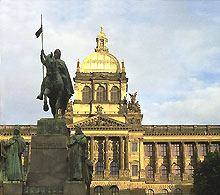 На некотором расстоянии от Люцерны располагается самый высокий храм Праги — костел Девы Марии Снежной, который вы легко узнаете по высоким стрельчатым окнам и крыше, покрытой красной черепицей. Костел знаменит своим — опять же самым большим в Праге — алтарем.Нижняя часть Вацлавской площади называется «золотым треугольником», поскольку здесь сходятся две крупнейшие торговые улицы столицы — Národní и Na příkopě. Здесь можно побродить по магазинчикам, а после этого перекусить и выпить пива в баре U dvou kocek (адрес: Uhelny trh 10, Prague 1).Народная улица ведет к Влатве и построенному на пожертвования самих жителей столицы в конце XIX в. зданию Национального театра. В его оформлении принимали участие такие известные художники страны, как Шалоун и Алеша. От Национального театра можно пройти по небольшому мосту к Славянскому острову (также известен под названием Жофин). Здесь находится концертный зал, в котором давали концерты такие выдающиеся композиторы, как Ф. Лист, Г. Берлиоз и Р. Вагнер. Тем, кто интересуется современным искусством, рекомендуем заглянуть в галерею Манес: здесь проходят интересные выставки как чешских, так и других европейских художников. На обратном пути нужно обязательно выпить чашечку кофе в одном из самых знаменитых кафе Праги Slavia (Národní, 1).Королевская дорогаХотя о Королевской дороге знают многие, ее нет ни на одной карте Праги. Догадаться о существовании этого маршрута можно по нарисованным следам на брусчатке мостовой, которые начинаются в районе Пороховой башни. Так что же такое Королевская дорога? Она появилась во времена правления сына императора Карла IV Вацлава IV, которому не нравилось жить в королевском дворце в Пражском Граде и он построил себе новый — на том месте, где сейчас расположен Муниципальный дом «Репре» (кстати говоря, в одном из его залов проходит торжественная церемония открытия музыкального фестиваля «Пражская весна»). Долгое время новый дворец был неофициальной резиденций чешских королей, а в замке в Пражском Граде проводились официальные приемы и другие значимые государственные мероприятия (коронации, королевские свадьбы, крестины наследников престола…).Королевская дорога начинается около Пороховой башни. Ее построили в позднеготическом стиле в 1475–1500 гг. в подарок королю Владиславу Ягелло на месте старых крепостных ворот. С верхней площадки башни открывается чудесная панорама старой Праги.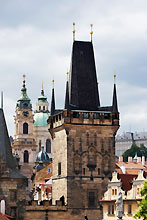 От Пороховой башни дорога проходит по Целетной улице в сторону Староместской площади. Название улице дали «цалты» — маленькие плетеные булочки, которые традиционно пекли к Рождеству. В Средние века здесь жили пекари-«цалтнеры». На Целетной улице находится множество интересных достопримечательностей, например дом № 29 «У золотого ангела»: сначала в нем жили монахи-тамплиеры, а потом здание превратили в отель, в котором любил останавливаться Моцарт. Или старый мещанский дом «У Сикста», окутанный множеством тайн и легенд. Первый этаж дома № 20, принадлежащего Карловому университету, занимает один из старейших трактиров Праги «У супа». Обратите внимание на здание Сословного театра, находящееся на правой стороне улицы: здесь состоялось первое представление оперы Моцарта «Дон Жуан».На левой стороне, почти напротив театра, находится самый старый университет Центральной Европы Каролинум. Он был основан в 1348 году императором Карлом IV.Пройдя по Целетной улице, попадаем на самую красивую площадь Праги — Староместкую. Площадь имеет неправильную форму и окружена очаровательными зданиями. Доминантой является Староместская ратуша со знаменитыми астрономическими часами. Многие считают, что ратуша представляет собой отдельное здание. На самом деле это комплекс построек. В него входит знаменитый дом «У минуты». Обратите внимание на домовой знак, изображающий льва. Дело в том, что раньше дом имел другое название («У белого льва») и здесь располагалась аптека. Название же «У минуты» происходит от слова «minuciozni», что переводится как «мелкий, дробный», и свидетельствует о том, что в доме продавался табак и прочий мелкий товар. Ренессансная роспись вокруг окон представляет портреты знаменитых чешских правителей.Другим знаменитым сооружением Староместской площади является Тынский храм, или храм Девы Марии перед Тыном, построенный в XIV году. В его правом боковом нефе покоится прах знаменитого датского астронома Тихо Браге. На Староместкой площади можно заглянуть в знаменитое кафе Milena (Staromestske nam. 22, Prague 1), названное так в честь возлюбленной Франца Кафки. Из окон кафе открывается прекрасный вид на ратушные часы.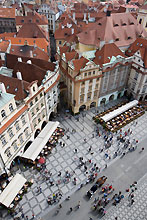 От Староместкой площади спускаемся вниз по улице Platnérská или Linhartská к величественному зданию обсерватории Климентинум. Особый интерес в Климентинуме представляет оригинальная Зеркальная капелла с красивыми настенными росписями. От Клементинума проходим по Карловому мосту, переходящему в улицу Mostecka. В конце улицы вы увидите монументальный зеленый купол собора Св. Микулаша, внутри него находится огромная фреска, изображающая благие деяния Св. Николая (Микулаша). Пообедать можно в ресторане Pálffy Paláce — одном из лучших в Праге (Адрес: Valdštejnská, 14).Поднявшись по крутой Нерудовой улице, попадаем прямо на Градчанскую площадь. Миновав главные ворота, оказываемся во «Дворе Чести». Пройдя этот двор, попадаем в следующий. В одной из его частей находится Капелла Святого Петра, в которой хранятся сокровища Св. Вита. В южной части двора стоит дворец короля Рудольфа II, одна из его частей включает Испанский зал. Здесь Рудольф собирал свою знаменитую коллекцию картин. В экспозиции галереи полотна известных мастеров эпохи Ренессанса — Тициана, Леонардо да Винчи, Рафаэля, Дюрера и др. В третьем дворе Града возвышается монументальный собор Св. Вита, который является одним из главных готических символов города и настоящей меккой туристов. В его облике переплелись черты самых разных архитектурных стилей. Собор был основан на том месте, где еще в 926 году находилась романская ротонда Св. Вита. Строительство собора началось при Карле. С этой целью король пригласил молодого архитектора Петера Парлержа, у которого не было никаких рекомендаций, кроме происхождения из немецкой семьи строителей и скульпторов. Однако Парлерж оправдал доверие императора и воплотил в камне представление монарха о власти. Между прочим, «готика Парлержа» стала образцом для подражания в Европе. Собор Св. Вита строился более 600 лет, однако большая часть того, что мы видим сейчас, — плод гениальной фантазии немецкого архитектора. Окончательная стройка была закончена только в 1929 году. Башня храма открыта для посетителей, звон ее колоколов слышен на большие расстояния и транслируется по радио. Богато украшенное помещение собора одновременно служит усыпальницей чешских королей и пражских епископов. Здесь же хранятся коронационные регалии монархов, которые выставляются для обозрения только по особо торжественным случаям.В третьем же дворе располагается вход в Королевский дворец и один из его самых интересных залов — Владиславский. Крыло между вторым и третьим дворами Града принадлежит президентскому офису. Если над дворцом развевается флаг, значит, президент находится у себя в кабинете.За старым дворцом расположилась площадь Святого Георгия, доминантой которой является самая старая церковь Праги — базилика Св. Йиржи (Георгия). От площади Георгия проходим по одноименной улице, которая заканчивается восточными воротами с Черной башней. Миновав их, попадаем на знаменитую Злату улочку.Карлов мостКак и в любой другой крупной европейской столице, есть в Праге места, которые обязан увидеть каждый. Например, готический Карлов мост, перекинутый через полноводную реку Влтаву и соединяющий две части города — Старое Место и Малую Страну. Строительство этого грандиозного сооружения началось в 1357 году по приказу Карла IV. Примечательно, что церемония заложения императором первого камня началась в 5 часов 31 минуту утра 9 июля 1357 года; время и дата выбраны не случайно — магическое число 1357 (год) 9 (день) 7 (месяц) 531 (время) по предсказаниям астрологов было определено с учетом отношений Солнца с Сатурном и являлось самым подходящим для начала великих дел моментом года. Существует легенда, согласно которой во время строительства моста в скрепляющий раствор добавлялись яйца и вино, чтобы мост был крепче и радовал потомков. У Карлова моста богатое прошлое: здесь проходили рыцарские турниры и публичные казни, через него шли коронационные и погребальные процессии чешской знати. Самым уникальным украшением Карлова моста являются тридцать скульптур, расположенных по обе его стороны. Самым известным из этих изваяний является статуя св. Яна Непомуцкого; говорят, что если прикоснуться к ней и загадать желание, оно обязательно сбудется. Мост является любимейшим местом для прогулок как среди туристов, так и у самих жителей города. Здесь можно послушать выступления уличных музыкантов, запечатлеть свой портрет у одного из художников, купить разнообразные сувениры и маленькие картины с городскими пейзажами. Мост является полностью пешеходным (в 1965 году был полностью отменен проезд автомобилей по нему).ЙозефовТолько в 1850 году Еврейский город получил статус одного из районов Праги и был назван в честь австрийского короля Иосифа II Йозефовым.На рубеже XIX–XX веков почти все старые постройки города были снесены, а на их месте выросли новые жилые дома. И все-таки в Йозефове сохранился ряд интересных зданий, которые стоят отдельной прогулки. Фактически, город начинается уже на Староместской площади. Здесь, рядом с белым зданием церкви Св. Николая, находится дом, где родился великий Франц Кафка. Этот дом стоит как раз на границе бывшего гетто. Побывав на территории Еврейского города, пражане говорили: «Мы ходили за черту».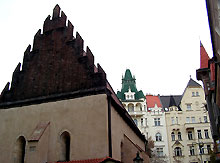 Наибольший интерес в Йозефове представляет Староновая синагога, старейшее готическое здание Праги. Обратите внимание на изображение виноградной лозы над входом. Оно символизирует 12 колен Израилевых. В Староновой синагоге и в наши дни проводятся богослужения. Неподалеку от Староновой находится еще одна синагога — Пинкасова. Она знаменита тем, что здесь есть плита с самой длинной в мире эпитафией, перечисляющей имена 77 298 чешских и моравских евреев, замученных в немецких концентрационных лагерях.Миновав двор Пинкасовой синагоги, можно пройти к Старому еврейскому кладбищу. Поскольку территория гетто и кладбища не могла быть расширена, сверху старых могил делали новые погребения. Именно на этом кладбище похоронен раввин Лёв, который, согласно легенде, оживил с помощью заклинаний глиняного человека Голема.Мала СтранаМала Страна, безусловно, стоит отдельной прогулки. Ведь это один из живописнейших районов города, в котором нет ни одного современного здания, а дух средневековья буквально витает в воздухе. Здесь на улице можно встретить настоящего трубочиста или фонарщика, но при этом надо помнить: при встрече с трубочистом следует до него дотронуться и загадать желание, а если на вашем пути возникнет фонарщик, с этой же целью нужно прикоснуться к его пуговице.В ресторанчиках и кафе Малой Страны любят собираться представители богемы и политики: поблизости располагаются Сенат, Парламент и Пражский Град.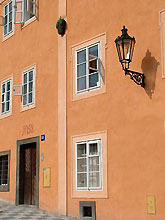 Прогулку по Малой Стране лучше всего начать с посещения Вальдштейнского комплекса, обширного дворцового ансамбля, построенного императорским генералиссимусом Альбрехтом из Вальдштейна (сейчас здесь находится Сенат парламента Чешской Республики). В этот комплекс входят: главное трехэтажное здание дворца с красивым фонтаном напротив, двухэтажное здание с двором и манеж. К дворцу примыкает прекрасный сад с небольшим прудом, гротом, оранжереей и изящными статуями. Если вы окажетесь в Праге летом, обязательно воспользуйтесь случаем и посетите театральное представление или концерт, которые проводятся в этом саду.От Вальдштейнского комплекса спускаемся вниз по улице Tomasska к знакомому нам уже храму Св. Микулаша, а от него спускаемся вниз, в сторону Влтавы. Повернув направо, оказываемся в одном из самых удивительных мест Праги, на острове Кампа. Еще это место называют Пражской Венецией, хотя по своему ландшафту оно больше напоминает Амстердам, поскольку канал здесь всего один — речка с инфернально-игривым названием Чертовка. По легенде, название речки происходит от одной злобной женщины, досаждавшей в былые времена всем жителям в округе. Однажды она заказала нарисовать на фасаде своего дома фреску с изображением семи чертей. Художник нашелся с юмором и нарисовал только шесть, подразумевая тем самым, что седьмым чертом является сама хозяйка. На острове Кампа можно посмотреть: две мельницы — старинную деревянную и водяную, которая представляет собой большое деревянное колесо, крутящееся вхолостую, барочный Михнов дворец (сейчас в нем располагается спортивное общество Sokol) и шестиугольный дворец Лихтенштейнов. А теперь совет: если после долгой прогулки по Кампе, вы надумаете здесь пообедать, сразу же гоните эту мысль прочь — местные рестораны славятся своим снобизмом и не очень вкусной едой. Так что лучше найти какое-нибудь заведение поблизости.Следующий пункт нашего маршрута — Стрелецкий остров, находящийся буквально в двух шагах от Кампы: сначала нужно спуститься немного вниз по малостранской набережной, а затем пройти по мосту Legii. Стрелецкий остров — место очень оживленное, здесь всегда много молодежи и студентов, летом в кинотеатре под открытом небом каждый вечер показывают кино, а по выходным проводят концерты. В мае остров на один день превращается в анклав буйного веселья: здесь проходит студенческий праздник Майонес. В то же время здесь есть обширный парк, который дает прекрасную возможность для уединения.